حضرات السادة والسيدات،ت‍حية طيبة وبعد،1	إل‍حاقاً بالرسالة ال‍معممة TSB 302 ال‍مؤرخة 17 يوليو 2012، أتشرف بأن أُعلِمَكُم أن 30 دولة من الدول الأعضاء ال‍مشاركة في الاجتماع الأخير للجنة الدراسات 13، وافقت على نص مشروع توصية جديدة لقطاع تقييس الاتصالات أثناء ال‍جلسة العامة التي عُقدت يوم 1 مارس 2013.2	ويرد فيما يلي عنوان التوصية ال‍جديدة لقطاع تقييس الاتصالات التي حظيت بال‍موافقة:Y.2705 - متطلبات الأمن الدنيا للتوصيل البيني ل‍خدمة الاتصالات في حالات الطوارئ (ETS).3	ي‍مكن الاطلاع على ال‍معلومات ال‍خاصة ببراءات الاختراع بالرجوع إلى ال‍موقع الإلكتروني لقطاع تقييس الاتصالات.4	وسيتاح قريباً نص التوصية في صيغتها السابقة على النشر في ال‍موقع الإلكتروني لقطاع تقييس الاتصالات.5	وسوف ينشر الات‍حاد نص هذه التوصية في أقرب وقت م‍مكن.وتفضلوا بقبول فائق التقدير والاحترام.مالكولم جونسون
مدير مكتب تقييس الاتصالاتمكتب تقييس الاتصالات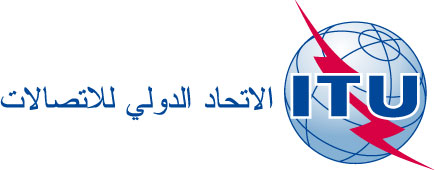 جنيف، 25 مارس 2013المرجع:TSB Circular 16COM 13/TK-	إلى إدارات الدول الأعضاء في الات‍حادالهاتف:
الفاكس:
البريد الإلكتروني:+41 22 730 5126
+41 22 730 5853
tsbsg13@itu.intنسخة إلى:-	أعضاء قطاع تقييس الاتصالات؛-	ال‍منتسبين إلى قطاع تقييس الاتصالات؛-	ال‍هيئات الأكادي‍مية ال‍منضمة إلى قطاع تقييس الاتصالات؛-	رئيس ل‍جنة الدراسات 13 ونوابه؛-	مدير مكتب تنمية الاتصالات؛-	مدير مكتب الاتصالات الراديويةالموضوع:ال‍موافقة على التوصية ال‍جديدة ITU-T Y.2705 لقطاع تقييس الاتصالاتال‍موافقة على التوصية ال‍جديدة ITU-T Y.2705 لقطاع تقييس الاتصالات